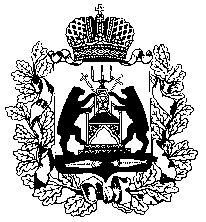 МИНИСТЕРСТВО ПРИРОДНЫХ РЕСУРСОВ, ЛЕСНОГО ХОЗЯЙСТВА И ЭКОЛОГИИНОВГОРОДСКОЙ ОБЛАСТИПРИКАЗ                           __________________  № _______________Великий НовгородО внесении изменений в План противодействия коррупции министерства природных ресурсов, лесного хозяйства и экологии Новгородской области на 2021 - 2023 годыПРИКАЗЫВАЮ:Внести изменения в План противодействия коррупции министерства природных ресурсов, лесного хозяйства и экологии Новгородской области на 2021 2023  годы, утвержденный приказом министерства природных ресурсов, лесного хозяйства и экологии Новгородской области от 03.02.2021 № 124, дополнив строками 8.9. - 8.10. следующего содержания:Министр						                                     И.С. Маленко№п/пМероприятияОтветственные исполнителиСрок исполненияОжидаемый результат«8.9.Издание приказа об утверждении порядка принятия решений об одобрении сделок с участием областных бюджетных учреждений, подведомственных министерству, в совершении которых имеется заинтересованностьзаместитель министра - директор департамента лесного хозяйстваавгуст 2021 годаСовершенствование работы по противодействию коррупции8.10.Представление информации в отдел Администрации Губернатора Новгородской области по профилактике коррупционных и иных правонарушений о результатах рассмотрения обращений об одобрении сделок с участием областных бюджетных учреждений, подведомственных министерству, в совершении которых имеется заинтересованностьзаместитель министра - директор департамента лесного хозяйстваежегодноОбеспечение открытости информации о деятельности министерства»